Sube al Batimóvil y recorre las calles con ayuda de Batman y El Acertijo en WazeCIUDAD DE MÉXICO.- 31 de agosto de 2020.- La ‘Batiseñal’ está encendida y llegó el momento de regresar a las calles. Qué mejor manera de hacerlo que con Batman guiándote por el camino, para así evitar el tráfico y encontrar la mejor ruta hacia tu destino. Waze, la aplicación que alberga la red más grande de conductores en el mundo para generar las rutas más eficientes, cerró una alianza con Warner Bros Entertainment y DC Comics, para añadir la ayuda de las fuerzas del bien y el mal al mapa: Batman y El Acertijo.A partir de hoy y hasta el 31 de octubre, podrás activar el tema ‘Batman’ en Waze y serán las voces del ‘Caballero Oscuro’, del actor de doblaje Héctor Indriago, o la del Acertijo, por Alberto Figueroa, brindandote las indicaciones para llegar más rápido a tu destino. Esta función estará disponible en los idiomas de inglés, españól y portugués. Además de añadir las voces de esos personajes a tu camino, podrás establecer un estado de ánimo de Waze, ya sea de ‘Superhéroe’ o ’Supervillano’. 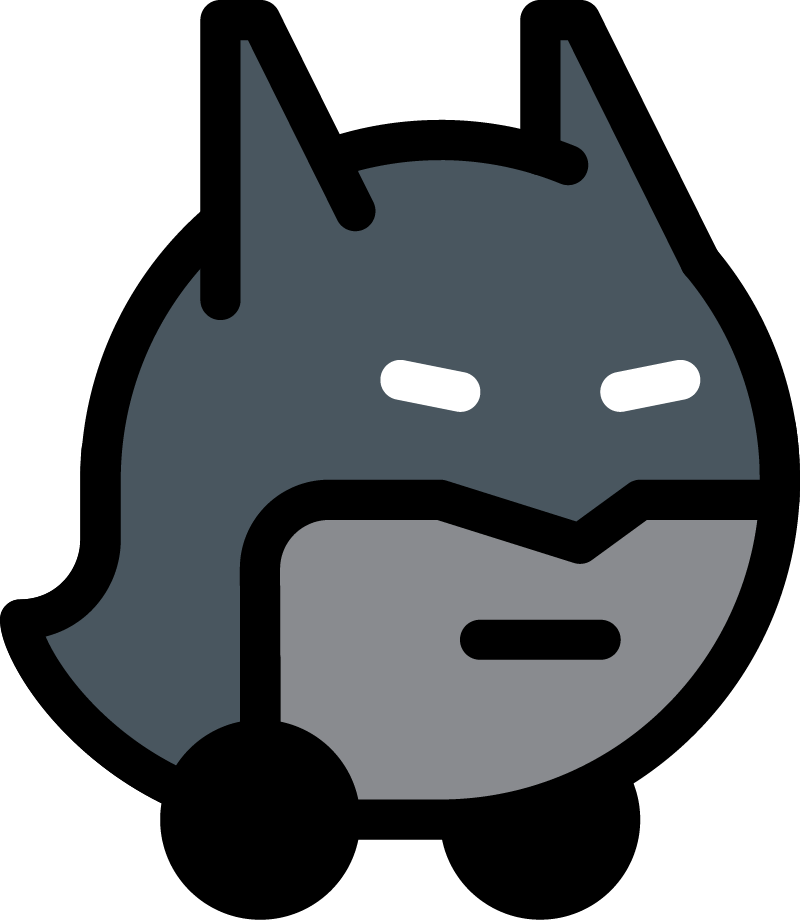 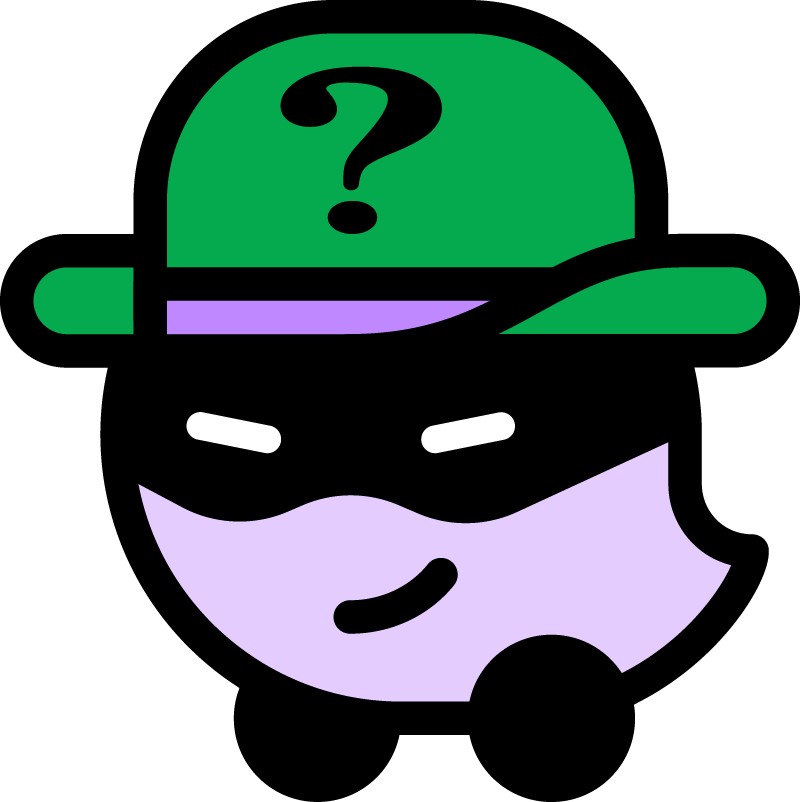 Pero eso no es todo. El auto de navegación desplegado en el mapa también será sustituido por el Batimóvil o por el característico auto superdeportivo verde y morado de El Acertijo. La experiencia de conducir como si estuvieras en Ciudad Gótica no estará completa si no añades el soundtrack correcto al viaje. Es por eso que estarán disponibles las listas Waze + DC Comics Superhero y Supervillano en Spotify, para que puedas escucharlas mientras conduces en la función Waze Audio Player, que te permite reproducir las playlist sin necesidad de salir de la aplicación.“Con estas características innovadoras en alianza con Waze estamos brindando a los fanáticos la oportunidad de ponerse al volante de su propio Batimóvil, vehículo conocido por tener dispositivos increíbles y las herramientas más geniales para combatir el mal“, dijo Robert Oberschelp, Vicepresidente Senior de Producto a nivel global de Warner Bros. "A medida que los fanáticos se preparan para celebrar el Día de Batman de este año, estas herramientas en Waze agregan algo de diversión a su conducción diaria y llevan su imaginación a una experiencia increíble“."Estamos muy emocionados de asociarnos con Warner Bros y DC para llevar esta experiencia a nuestros usuarios", dijo Erin Bellsey, directora de Alianzas con Marcas de Waze. “Dado el año que hemos tenido, creo que todos necesitamos un poco de ayuda de un superhéroe para guiar nuestro camino, y creemos que no hay mejor personaje que Batman para hacerlo. Esta es la primera vez que un tema de Waze presenta la voz de dos personajes icónicos en la navegación. También estamos encantados de trabajar con nuestro socio, Spotify, que nos ayudan a crear una experiencia completa para los conductores en el mundo“.Para usar las voces de Batman y El Acertijo, da clic en Configuración, luego es Voz y sonido y finalmente Voz de Waze. Para cambiar al Batmóvil o al Riddler Rider, accede en Configuración a la opción Pantalla de mapa, luego da clic en ícono de automóvil. También encontrarás los estados de ánimo de Superhéroe y Supervillano en la configuración de su perfil.Para acceder a las nuevas funciones de Batman y El Acertijo, visita este linkPara conducir con Batman y El Acertijo mientras escuchas sus canciones inspiradas en personajes en Spotify, visita aquí para ver la lista de reproducción de Batman, y aquí para la lista de reproducción de El Acertijo.Para obtener más información, o para descargar la aplicación Waze, visita este enlace. # # #Acerca de WazeWaze alberga la red más grande de conductores, los cuales trabajan juntos diariamente para eludir el tráfico ahorrando tiempo y dinero. La app recomienda las rutas más rápidas con base en la conducción en tiempo real y la información proporcionada por millones de usuarios. Waze cambia la forma en que los conductores se mueven a través de actos cotidianos de cooperación. Para Waze las mejores soluciones de movilidad provienen de la tecnología, lo cual permite a las personas trabajar juntas. Desde desviaciones hasta ofertas relevantes de marcas favoritas, Waze es uno de los compañeros de manejo más completos en el mercado.Para descargar de forma gratuita la app Waze para iOS o Android, visita:http://www.waze.comPara más información de la política de privacidad de Waze, visita: https://www.waze.com/legal/privacyAcerca de Warner Bros Interactive EntertainmentWarner Bros Interactive Entertainment, una división de Warner Bros Home Entertainment, es un desarrollador, licenciante y distribuidor líder en todo el mundo de contenido de entretenimiento en todas las plataformas, incluidas consolas, dispositivos portátiles, dispositivos móviles y juegos basados ​​en PC tanto para títulos de juegos de la compañía como de terceros.Acerca de DC. DC es una de las editoriales de cómics y novelas gráficas más grandes del mundo y alberga algunos de los personajes más icónicos del mundo de los cómics y los dibujos animados. Como unidad creativa de WarnerMedia, DC se encarga de integrar estratégicamente sus historias y personajes en películas, televisión, productos de consumo, entretenimiento en el hogar, juegos interactivos y el servicio de suscripción digital DC Universe. Para obtener más información, visite dccomics.com y dcuniverse.com.